Steel structure parts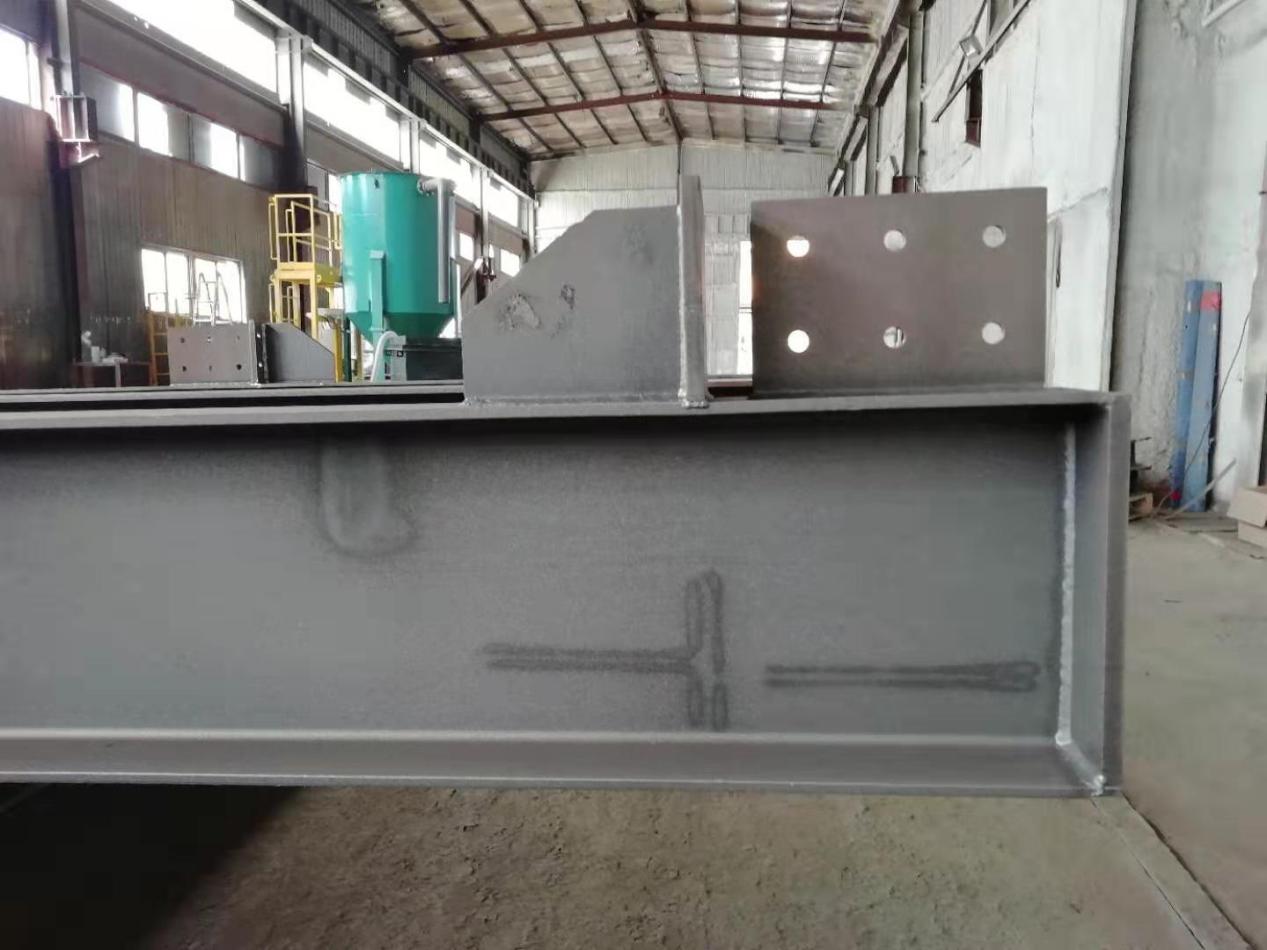 The so-called steel structural parts are all integrated into various parts by welding, riveting or bolting. These parts are connected to each other and restricted to form an organic whole. It has high material strength and light weight; steel has toughness, good plasticity, uniform material and high structural reliability; high degree of mechanization in the manufacture and installation of steel structures; and good sealing performance.Our steel structural parts include the following products:1. Welded columns and beams2.Steel structure fixed ladder3.Steel shelves4.Custom steel columns and beams5.Steel platform railing6.Steel structure support foundation7. Non-standard riveted welded steel parts8. Welded columns and beams of steel structures9. Box Girder Steel Structure10.High quality steel flange11. Welding H-beam12. Traction equipment track sleeper13. Steel structure equipment platform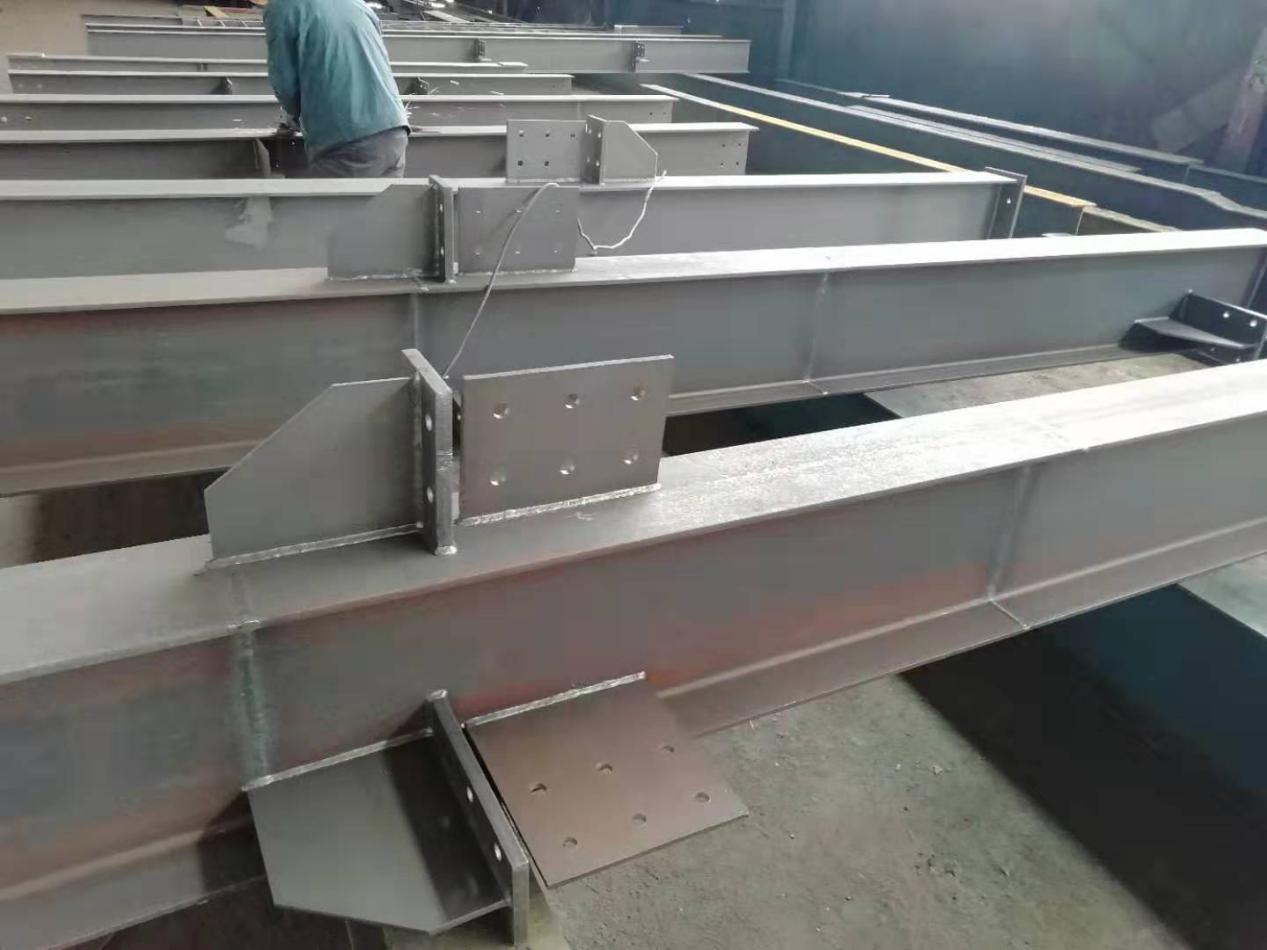 